ОБОРОТ ОПТОВОЙ ТОРГОВЛИ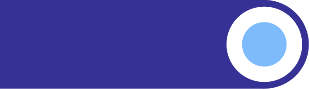 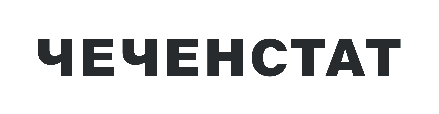 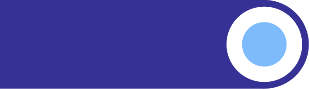 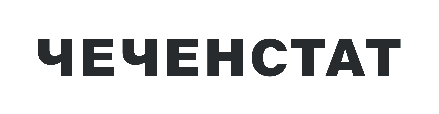 Оборот оптовой торговли в марте 2024 года составил 7740,2 млн рублей, или 102,8%                             (в сопоставимых ценах) к соответствующему месяцу 2023 года, в январе – марте 2024 года                – 20492,5 млн рублей или 121,1%.млн руб., в сопоставимых ценахВ январе - марте 2024 года в структуре общего оборота оптовой торговли доля организаций оптовой торговли составляет 85,7%.Динамика оборота оптовой торговли, млрд рублейМарт 2024 г.Март 2024 г.в % кМарт 2024 г.в % кЯнварь – март 2024 г.Январь – март 2024 г.в % кянварю – марту 2023 г. Март 2024 г.марту 2023 г.февралю 2024 г.Январь – март 2024 г.Январь – март 2024 г.в % кянварю – марту 2023 г. Оборот оптовой торговли, всего7740,2102,8121,020492,5121,1из него:оборот оптовой торговли организаций оптовой торговли6538,5134,5122,117561,1173,0оборот оптовой торговли организаций других видов экономической деятельности1201,745,0115,32931,543,3